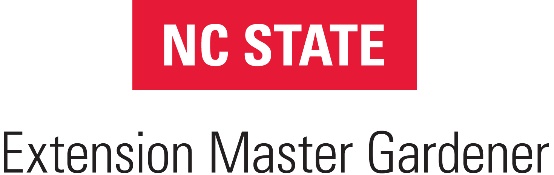 Please return all six (6) pages of the completed Application to:  NC Cooperative Extension, Harnett County Center126 Alexander Drive, Suite 300Lillington, NC, 27546GENERAL INFORMATION (please print)CONTACT INFORMATIONIndicate the best day and time for you to do volunteer work. Example: Friday mornings__________________________________________________________________________________________________________________________________________List dates/times during the next year that you will NOT be available for volunteer service (vacation, job, and other commitments)._________________________________________________________________________________EMPLOYMENT AND VOLUNTEER EXPERIENCECURRENT EMPLOYMENT STATUS (please check one)□ retired        □ work full time	       □ work part time	□ not employed for pay Please complete all occupation and volunteer positions for the last 10 years (add pages if necessary.)Please list three references, not related to you, who you have known you for at least two years.EDUCATION AND GARDEN EXPERIENCEPlease circle your highest education level.6    7    8    9    10    11    12	College:   1     2     3    4     5    6     7    8Years of local gardening experience____________________________________________________________________List your top three areas of gardening interest. Example: vegetables, roses, houseplants, etc.___________________________________________________________________________________________________________________________________________________________________________________________________________________________________________________________________________List any gardening groups in which you are currently active.___________________________________________________________________________________________________________________________________________________________________________________________________________________________________________________________________________List Cooperative Extension programs you have participated in or services you have received.___________________________________________________________________________________________________________________________________________________________________________________________________________________________________________________________________________List volunteer roles you are most interested in performing.___________________________________________________________________________________________________________________________________________________________________________________________________________________________________________________________________________List any special skills that you could contribute in a volunteer capacity. Examples: computers, graphic design, teaching, grant writing, etc.___________________________________________________________________________________________________________________________________________________________________________________________________________________________________________________________________________List any formal training in horticulture/gardening.___________________________________________________________________________________________________________________________________________________________________________________________________________________________________________________________________________Why do you wish to become an Extension Master Gardener Volunteer? ______________________________________________________________________________________________________________________________________________________________________________________________________________________________________________________________________________________________________________________________________________________________________________________________________________________________________________________________________________________________________________________________________________________  ________________________________________________________________________________________________________________________________________________________________________________________________________________________________________________________________________________________________________________________________________________________________________________________________________________________________________________________________________________________________________________________________________________________________________________________________________________________________________________________________________________________________________________________________________  _________________________________________________________________________________________I wish to become a participant in the North Carolina Extension Master Gardener Training Program, and would like to be accepted into the next class.  I understand the applications will be screened to select the best candidates to assist with consumer horticulture education. If accepted, I agree to volunteer a minimum of 40 hours of service to the NC State Extension Master Gardener Volunteer program within one year following class completion. I understand that to continue as an Extension Master Gardener Volunteer there are annual recertification requirements including both volunteer service and continuing education.  There is a fee to cover the initial training, administrative and program expenses.I agree to abide by all policies and procedures of North Carolina Cooperative Extension Service.I understand that North Carolina State University and North Carolina A&T State University commit themselves to positive action to secure equal opportunity regardless of race, color, creed, national origin, religion, sex, age, veteran status or disability. In addition, the two Universities welcome all persons without regard to sexual orientation.I hereby certify that all of the entries on this application are true and complete.  Understand that any falsification of information herein constitutes cause for dismissal.Applicant Signature	Date 	DEMOGRAPHIC DATAThe following information is requested solely for the purpose of determining compliance with Federal civil rights laws; your response will not affect consideration of your application. NC Cooperative Extension policy prohibits unlawful discrimination based on race, sex, color, creed, religion, national origin, age, disability, or political affiliation.Rest of page intentionally left blank.North Carolina Extension Master Gardener Volunteer ApplicationBACKGROUND SCREENING CONSENTList below previous residence(s) (city, state, zip) and any alias, maiden, or other names for the past seven years.  (Please begin with the most recent address.)I hereby authorize the Extension agent or authorized representative of the organization bearing this application to obtain and release any information pertaining to my background for the sole use of obtaining a criminal and traffic violation background check. I give my consent to a criminal and traffic violation background check.I certify that, to the best of my knowledge and belief, all of my statements are true, correct, complete, and made in good faith.Applicant Signature  	Date_______________________*Social security numbers are collected for the sole purpose of conducting background clearances. Providing the information is optional, however, for those positions that require criminal background checks, this information is necessary for program participation.    Current Occupation/Volunteer PositionEmployer/OrganizationEmployer/Organization  Employer/Organization AddressEmployer/Organization TelephoneEmployer/Organization TelephoneCity, State, ZipEmail AddressEmployed From/ToPrevious Occupation/Volunteer PositionEmployer/OrganizationEmployer/OrganizationEmployer/Organization AddressEmployer/Organization TelephoneEmployer/Organization TelephoneCity, State, ZipEmail AddressEmployed From/ToPrevious Occupation/Volunteer PositionEmployer/OrganizationEmployer/OrganizationEmployer/Organization AddressEmployer/Organization TelephoneEmployer/Organization TelephoneCity, State, ZipEmail AddressEmployed From/ToNameAddress, City, State, ZipAddress, City, State, ZipAddress, City, State, ZipTelephone Number DayEveningEmail AddressRelationshipRelationshipNameAddress, City, State, ZipAddress, City, State, ZipAddress, City, State, ZipTelephone Number DayEveningEmail AddressRelationshipRelationshipNameAddress, City, State, ZipAddress, City, State, ZipAddress, City, State, ZipTelephone Number DayEveningEmail AddressEmail AddressRelationship              Last Name              Last NameFirst NameFirst NameM.I.*Social Security Number*Social Security NumberCurrent AddressCurrent AddressCurrent AddressCurrent AddressSince when?Since when?Date of Birth/	/_CityStateStateZipCountyCountyCountyHome PhoneDrivers licenses number and stateDL#	StateDrivers licenses number and stateDL#	StateDrivers licenses number and stateDL#	StateDate of Expiration/	/Date of Expiration/	/Date of Expiration/	/Previous addressPrevious addressPrevious addressPrevious addressHow long at this address?CityCityStateZipAlias, Maiden, or Other NamesPrior AddressPrior AddressPrior AddressPrior AddressHow long at this address?CityCityStateZipAlias, Maiden, or Other NamesPrior AddressPrior AddressPrior AddressPrior AddressHow long at this address?CityCityStateZipAlias, Maiden, or Other NamesHave you ever been convicted of a misdemeanor or felony other than a minor traffic violation?   □Yes	          □NoIf yes, please give date, nature, and disposition of offense. (A criminal record will not necessarily prevent an applicant from becoming an Extension Master Gardener Volunteer, but rather will be considered as it relates to specifics of the volunteer position for which you are applying.)If yes, please give date, nature, and disposition of offense. (A criminal record will not necessarily prevent an applicant from becoming an Extension Master Gardener Volunteer, but rather will be considered as it relates to specifics of the volunteer position for which you are applying.)If yes, please give date, nature, and disposition of offense. (A criminal record will not necessarily prevent an applicant from becoming an Extension Master Gardener Volunteer, but rather will be considered as it relates to specifics of the volunteer position for which you are applying.)If yes, please give date, nature, and disposition of offense. (A criminal record will not necessarily prevent an applicant from becoming an Extension Master Gardener Volunteer, but rather will be considered as it relates to specifics of the volunteer position for which you are applying.)